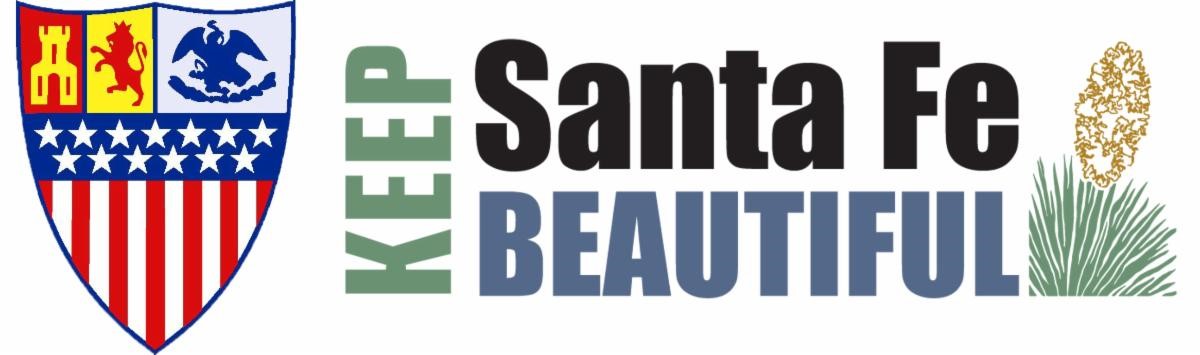 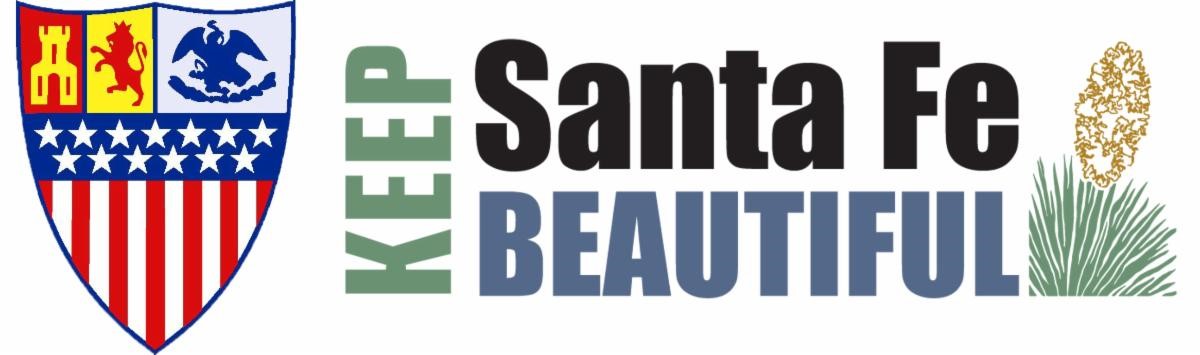 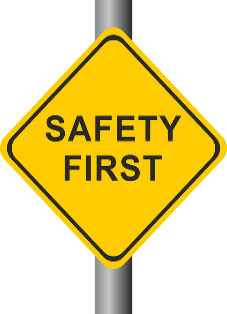 Wear gloves and thick-soled, closed shoesWear long pants and long-sleeved shirtsWear safety vests or bright colors for roadside cleanupsWear sunscreen and bug repellentDrink plenty of fluids and keep “quick energy foods” on handBe aware of your surroundings and the potential hazards associated with them (e.g. passing cars, hazardous tree branches, poison ivy, etc.)Use the “buddy system” and work in teams of two or three to maximize safetyWash hands with soap after the cleanupBag litter according to directions and place in designed locationsDon’t pick up hazardous materials such as hypodermic needles, sharp objects, old car batteries, animal carcasses or other unidentified, questionable objectsDon’t overstuff bagsDon’t bring pets to events, as they may distract participants or even detract from the cleanupDon’t attempt to move large, heavy objects.  Report illegal dumping, graffiti, tires and bulky items to the event coordinatorsRemember to take breaks when needed.